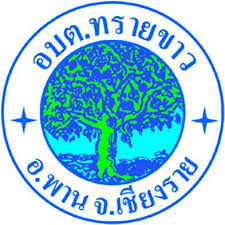    องค์การบริหารส่วนตำบลทรายขาว  แจ้งประชาสัมพันธ์แจ้งประชาสัมพันธ์ชำระค่าธรรมเนียมใบอนุญาตเนื่องด้วย ใบอนุญาตประกอบการการควบคุมกิจการที่เป็นอันตรายต่อสุขภาพ สถานที่จำหน่ายอาหาร       และสถานที่สะสมอาหารและกิจการที่เป็นอันตรายต่อสุขภาพของท่านผู้ประกอบการฯ  จะสิ้นอายุ             ในวันที่ ๓๑ ธันวาคม 2563  ทั้งนี้ ตามข้อบัญญัติองค์การบริหารส่วนตำบลทรายขาว พ.ศ. 2561                ผู้ขอรับใบอนุญาตต้องยื่นคำร้องขอต่ออายุใบอนุญาตภายในสามสิบวันก่อนสิ้นอายุใบอนุญาตนั้นองค์การบริหารส่วนตำบลทรายขาว จึงขอแจ้งประชาสัมพันธ์ให้ท่านดำเนินการต่ออายุใบอนุญาตดังกล่าว   โดยนำหลักฐานมาแสดงต่อเจ้าพนักงานท้องถิ่น ดังนี้๑. สำเนาบัตรประจำตัวประชาชน พร้อมรับรองสำเนา จำนวน 1 ฉบับ๒. สำเนาทะเบียนบ้าน พร้อมรับรองสำเนา จำนวน 1 ฉบับตั้งแต่บัดนี้จนถึงวันที่ 30 ธันวาคม พ.ศ. 2563 เวลา ๐๘.๓๐ – ๑๖.๓๐ น. ณ องค์การบริหารส่วนตำบลทรายขาว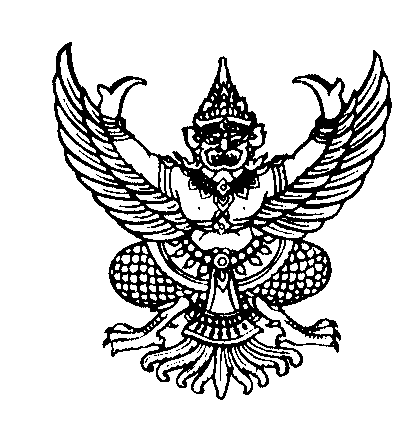 ที่ ชร  72402/ว.2025 	                                    ที่ทำการองค์การบริหารส่วนตำบลทรายขาว								     อำเภอพาน  จังหวัดเชียงราย  57120                                                             2  พฤศจิกายน  2563เรื่อง      แจ้งการชำระภาษีและใบอนุญาตการควบคุมกิจการที่เป็นอันตรายต่อสุขภาพ  ประจำปี พ.ศ. 2564เรียน     เรียนผู้ประกอบกิจการในเขตตำบลทรายขาวทุกท่าน                                                        แบบคำขอต่ออายุใบอนุญาตประกอบกิจการฯ (แบบ กอ.3)                                         จำนวน 1 ฉบับ	  ตามที่ท่านผู้ประกอบการได้ชำระภาษีและขอต่อใบอนุญาตกิจการการควบคุมกิจการที่เป็นอันตรายต่อสุขภาพต่อสุขภาพ   ประจำปี พ.ศ. 2564  ซึ่งจะหมดอายุ ในวันที่ 31  ธันวาคม  2564  นั้น	   กองคลัง  งานจัดเก็บรายได้   องค์การบริหารส่วนตำบลทรายขาว   จึงขอแจ้งประชาสัมพันธ์ให้ท่านติดต่อชำระภาษีใบอนุญาต การควบคุมกิจการที่เป็นอันตรายต่อสุขภาพ ประจำปี 2564                                               ตั้งแต่ บัดนี้เป็นต้นไป จนถึง วันที่ 30 เดือน ธันวาคม พ.ศ. 2563  หากท่านชำระภาษีใบอนุญาต ฯ          เลยกำหนดเวลาดังกล่าวจะต้องเสียค่าปรับร้อยละ 20 ของจำนวนค่าธรรมเนียมใบอนุญาตที่เป็นการควบคุมกิจการที่เป็นอันตรายต่อสุขภาพ 	    กิจการประเภท...........จำนวนเงิน..........บาท		อนึ่งหากท่านได้รับหนังสือฉบับนี้แล้ว  ขอให้ท่านได้ชำระภาษีใบอนุญาต ฯ ได้ที่                    องค์การบริหารส่วนตำบลทรายขาว  กองคลัง  งานจัดเก็บรายได้ ในวันและเวลาราชการ โดยให้เตรียมเอกสารดังต่อไปนี้ 	   1. สำเนาบัตรประชาชน พร้อมรับรองสำเนา  	จำนวน  1 ฉบับ		 2. สำเนาทะเบียนบัตร พร้อมรับรองสำเนา  	จำนวน  1 ฉบับจึงเรียนมาเพื่อโปรดทราบและขออภัยหากท่านได้ชำระภาษีก่อนได้รับหนังสือฉบับนี้ขอแสดงความนับถือ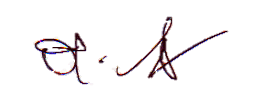  (นายทรงเพชร   ใจทน)เจ้าพนักงานควบคุมการค้ากองคลังงานจัดเก็บรายได้โทร.053-723-962 ต่อ 33โทรสาร.053-723961 “ยึดมั่นธรรมาภิบาล   บริการประชาชน”